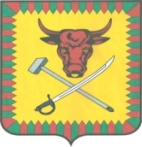 РАСПОРЯЖЕНИЕАдминистрация муниципального района«Читинский район»«01» марта 2018 г.                                                                   № 91-р «Об утверждении нормативных затрат на обеспечение функций Администрации муниципального района «Читинский район»»В соответствии со статьей 19 Федерального закона 44-ФЗ «О контрактной системе в сфере закупок товаров, работ, услуг для обеспечения государственных и муниципальных нужд» и с пунктом 2 постановления Правительства Забайкальского края от 03 апреля 2015 года № 142 «О порядке определения нормативных затрат на обеспечение функций государственных органов Забайкальского края, органов управления территориальными государственными внебюджетными фондами Забайкальского края, в том числе подведомственных им казенных учреждений», а также в целях повышения эффективности бюджетных расходов и организации процесса бюджетного планирования постановляю:Утвердить прилагаемые нормативные затраты на обеспечение функций Администрации муниципального района «Читинский район» (далее - нормативные затраты) (Приложение 1).Комитету по финансам администрации муниципального района «Читинский район» разместить на официальном сайте Единой информационной системы настоящее распоряжение (Перфильевой В.И.).Контроль за исполнением настоящего распоряжения на первого заместителя руководителя. (С.В. Фесюк)Руководитель администрации                                                    А.А. Эпов                                                                                          УТВЕРЖДЕНЫРаспоряжением Администрациимуниципального района«Читинский район»                                                                                 от   01 марта 2018 г. № 91-рНормативные затратына обеспечение функций Администрации муниципального района «Читинский район»1. Настоящие нормативные затраты на обеспечение функций Администрации муниципального района «Читинский район» (далее – нормативные затраты) устанавливают порядок определения нормативных затрат на обеспечение функций Администрации муниципального района «Читинский район» (далее – Администрации), в части закупок товаров, работ, услуг.2.Нормативные затраты применяются для обоснования объекта (объектов) закупки Администрации.3.Виды нормативных затрат Администрации, подлежащих обоснованию, определены в соответствии  с Приложением 1 к настоящим нормативным затратам.4.Нормативные затраты Администрации определяются в соответствии с Правилами определения нормативных затрат на обеспечение функций государственных органов Забайкальского края, органов управления территориальными государственными внебюджетными фондами Забайкальского края, в том числе подведомственных им казенных учреждений (далее – Правила) к Требованиями к  определению нормативных затрат на обеспечение функций государственных органов Забайкальского края, органов управления территориальными государственными внебюджетными фондами Забайкальского края, в том числе подведомственных им казенных учреждений, утвержденных постановлением Правительства Забайкальского края от 03 апреля 2015 года № 142 (далее –Требования).Общий объем затрат, связанных с закупкой товаров, работ, услуг, рассчитанный на основе настоящих нормативных затрат, не может превышать объема доведенных Администрации как получателям бюджетных средств лимитов бюджетных обязательств на закупку товаров, работ, услуг в рамках исполнения бюджета Муниципального района «Читинский район».При определении нормативных затрат Администрации применяют национальные стандарты, технические регламенты, технические условия и иные документы, а также учитывают регулируемые цены (тарифы).5.Нормативные затраты, порядок определения которых не установлен Правилами к Требованиям, определяются правовым актом Администрации с учетом настоящих нормативных затрат.6.В отношении товаров, относящихся к основным средствам, устанавливаются сроки их полезного использования в соответствии с требованиями законодательства Российской Федерации о бухгалтерском учете или исходя из предполагаемого срока их фактического использования. При этом предполагаемый срок фактического использования не может быть меньше срока полезного использования, определяемого в соответствии с требованиями законодательства Российской Федерации о бухгалтерском учете.__________________ПРИЛОЖЕНИЕ № 1 к распоряжению № 91-р от  01 марта 2018 г. Администрации муниципального района «Читинский район»                                                                                                                                                                                                               Нормативные затраты на обеспечение функций Администрации муниципального района «Читинский район»ПОЯСНИТЕЛЬНАЯ ЗАПИСКАк проекту распоряжения  Администрации муниципального района «Читинский район»«Об утверждении нормативных затрат на обеспечение функций Администрации муниципального района «Читинский район»Настоящее распоряжение  разработано во исполнение части 5 статьи 19 Федерального закона от 05 апреля 2013 г. № 44-ФЗ «О контрактной системе в сфере закупок товаров, работ, услуг для обеспечения государственных и муниципальных нужд», в соответствии с постановлениями Правительства Забайкальского края от 03 апреля 2015 года № 142 «О порядке определения нормативных затрат на обеспечение функций государственных органов Забайкальского края, органов управления территориальными государственными внебюджетными фондами Забайкальского края, в том числе подведомственных им казенных учреждений», от 01 марта 2016 года № 80 «О регулировании отдельных вопросов в сфере закупок товаров, работ, услуг для обеспечения нужд Забайкальского края», а также в целях повышения эффективности расходов бюджета Муниципального района «Читинский район» и организации процесса бюджетного планирования.Адрес электронной почты:  mun.zakupki@mail.ruКонтактный телефон: 8(3022) 21-23-94.Контактное лицо: Буянова Мария Олеговна№п/пПунктПравилПунктПравилНаименование видов расходовНаименование видов расходовНормативные затраты (руб.) в годНормативные затраты (руб.) в годI.Затраты на информационно-коммуникационные технологииI.Затраты на информационно-коммуникационные технологииI.Затраты на информационно-коммуникационные технологииI.Затраты на информационно-коммуникационные технологииI.Затраты на информационно-коммуникационные технологииI.Затраты на информационно-коммуникационные технологииI.Затраты на информационно-коммуникационные технологииЗатраты на услуги связиЗатраты на услуги связиЗатраты на услуги связиЗатраты на услуги связиЗатраты на услуги связиЗатраты на услуги связиЗатраты на услуги связи1Затраты на абонентскую платуЗатраты на абонентскую плату160 000,00160 000,002Затраты на повременную оплату местных, междугородных и международных телефонных соединенийЗатраты на повременную оплату местных, междугородных и международных телефонных соединений200 000,00200 000,003Затраты на компенсацию расходов работников на оплату услуг мобильной связи в служебных целяхЗатраты на компенсацию расходов работников на оплату услуг мобильной связи в служебных целях18 000,0018 000,00Затраты на сеть Интернет Затраты на сеть Интернет 800 000,00800 000,00Затраты на содержание имуществаЗатраты на содержание имуществаЗатраты на содержание имуществаЗатраты на содержание имуществаЗатраты на содержание имуществаЗатраты на содержание имуществаЗатраты на содержание имущества4Затраты на техническое обслуживание и регламентно-профилактический ремонт принтеров, многофункциональных устройств и копировальных аппаратов (оргтехники)Затраты на техническое обслуживание и регламентно-профилактический ремонт принтеров, многофункциональных устройств и копировальных аппаратов (оргтехники)55 000,0055 000,00Затраты на приобретение прочих работ и услуг, не относящиесяк затратам на услуги связи, аренду и содержание имуществаЗатраты на приобретение прочих работ и услуг, не относящиесяк затратам на услуги связи, аренду и содержание имуществаЗатраты на приобретение прочих работ и услуг, не относящиесяк затратам на услуги связи, аренду и содержание имуществаЗатраты на приобретение прочих работ и услуг, не относящиесяк затратам на услуги связи, аренду и содержание имуществаЗатраты на приобретение прочих работ и услуг, не относящиесяк затратам на услуги связи, аренду и содержание имуществаЗатраты на приобретение прочих работ и услуг, не относящиесяк затратам на услуги связи, аренду и содержание имуществаЗатраты на приобретение прочих работ и услуг, не относящиесяк затратам на услуги связи, аренду и содержание имущества5Затраты на оплату услуг по сопровождению программного обеспечения и приобретению простых (неисключительных) лицензий на использование программного обеспеченияЗатраты на оплату услуг по сопровождению программного обеспечения и приобретению простых (неисключительных) лицензий на использование программного обеспечения6Затраты на оплату услуг по сопровождению справочно-правовых системЗатраты на оплату услуг по сопровождению справочно-правовых систем116 000,00116 000,007Затраты на оплату услуг по сопровождению и приобретению иного программного обеспеченияЗатраты на оплату услуг по сопровождению и приобретению иного программного обеспечения4000,004000,00Затраты на приобретение основных средствЗатраты на приобретение основных средствЗатраты на приобретение основных средствЗатраты на приобретение основных средствЗатраты на приобретение основных средствЗатраты на приобретение основных средствЗатраты на приобретение основных средств8Затраты на приобретение моноблоков/системных блоков +мониторовЗатраты на приобретение моноблоков/системных блоков +мониторов9Затраты на приобретение принтеров, многофункциональных устройств и копировальных аппаратовЗатраты на приобретение принтеров, многофункциональных устройств и копировальных аппаратовЗатраты на приобретение материальных запасовЗатраты на приобретение материальных запасовЗатраты на приобретение материальных запасовЗатраты на приобретение материальных запасовЗатраты на приобретение материальных запасовЗатраты на приобретение материальных запасовЗатраты на приобретение материальных запасов10Затраты на приобретение расходных материалов для принтеров, многофункциональных устройств и копировальных аппаратов (оргтехники)Затраты на приобретение расходных материалов для принтеров, многофункциональных устройств и копировальных аппаратов (оргтехники)103 200,00103 200,0011Затраты на приобретение запасных частей для принтеров, МФУ и копировальных аппаратовЗатраты на приобретение запасных частей для принтеров, МФУ и копировальных аппаратовII.Прочие затратыII.Прочие затратыII.Прочие затратыII.Прочие затратыII.Прочие затратыII.Прочие затратыII.Прочие затратыЗатраты на услуги связи, не отнесенные к затратам на услуги связив рамках затрат на информационно-коммуникационные технологииЗатраты на услуги связи, не отнесенные к затратам на услуги связив рамках затрат на информационно-коммуникационные технологииЗатраты на услуги связи, не отнесенные к затратам на услуги связив рамках затрат на информационно-коммуникационные технологииЗатраты на услуги связи, не отнесенные к затратам на услуги связив рамках затрат на информационно-коммуникационные технологииЗатраты на услуги связи, не отнесенные к затратам на услуги связив рамках затрат на информационно-коммуникационные технологииЗатраты на услуги связи, не отнесенные к затратам на услуги связив рамках затрат на информационно-коммуникационные технологииЗатраты на услуги связи, не отнесенные к затратам на услуги связив рамках затрат на информационно-коммуникационные технологии1212Затраты на оплату услуг почтовой и фельдъегерской связиЗатраты на оплату услуг почтовой и фельдъегерской связи10 000,00Затраты на транспортные услугиЗатраты на транспортные услугиЗатраты на транспортные услугиЗатраты на транспортные услугиЗатраты на транспортные услугиЗатраты на транспортные услугиЗатраты на транспортные услуги1313Затраты на услуги по договору на оказание услуг перевозки грузовЗатраты на услуги по договору на оказание услуг перевозки грузов600 000,00Затраты на оплату расходов,связанных с проездом и наймом жилого помещения в связи с командированием работниковЗатраты на оплату расходов,связанных с проездом и наймом жилого помещения в связи с командированием работниковЗатраты на оплату расходов,связанных с проездом и наймом жилого помещения в связи с командированием работниковЗатраты на оплату расходов,связанных с проездом и наймом жилого помещения в связи с командированием работниковЗатраты на оплату расходов,связанных с проездом и наймом жилого помещения в связи с командированием работниковЗатраты на оплату расходов,связанных с проездом и наймом жилого помещения в связи с командированием работниковЗатраты на оплату расходов,связанных с проездом и наймом жилого помещения в связи с командированием работников1414Затраты на оплату расходов, связанных с проездом в связи с командированием работниковЗатраты на оплату расходов, связанных с проездом в связи с командированием работников1515Затраты  на оплату расходов, связанных с наймом жилого помещения в связи с командированием работниковЗатраты  на оплату расходов, связанных с наймом жилого помещения в связи с командированием работниковЗатраты на коммунальные услугиЗатраты на коммунальные услугиЗатраты на коммунальные услугиЗатраты на коммунальные услугиЗатраты на коммунальные услугиЗатраты на коммунальные услугиЗатраты на коммунальные услуги1616Затраты на электроснабжениеЗатраты на электроснабжение6 982 769,001717Затраты на холодное водоснабжениеЗатраты на холодное водоснабжение161 420,641818Затраты на теплоснабжениеЗатраты на теплоснабжение2 054 370,00Затраты на содержание имущества, не отнесенные к затратамна содержание имущества в рамках затрат на информационно-коммуникационные технологииЗатраты на содержание имущества, не отнесенные к затратамна содержание имущества в рамках затрат на информационно-коммуникационные технологииЗатраты на содержание имущества, не отнесенные к затратамна содержание имущества в рамках затрат на информационно-коммуникационные технологииЗатраты на содержание имущества, не отнесенные к затратамна содержание имущества в рамках затрат на информационно-коммуникационные технологииЗатраты на содержание имущества, не отнесенные к затратамна содержание имущества в рамках затрат на информационно-коммуникационные технологииЗатраты на содержание имущества, не отнесенные к затратамна содержание имущества в рамках затрат на информационно-коммуникационные технологииЗатраты на содержание имущества, не отнесенные к затратамна содержание имущества в рамках затрат на информационно-коммуникационные технологии1919Затраты на проведение текущего ремонта помещенияЗатраты на проведение текущего ремонта помещения113 520,922020Затраты на вывоз ТБОЗатраты на вывоз ТБО38 157,122121Затраты на техническое обслуживание и регламентно-профилактический ремонт индивидуального теплового пунктаЗатраты на техническое обслуживание и регламентно-профилактический ремонт индивидуального теплового пункта25 800,00Затраты на приобретение материальных запасов, не отнесенные к затратамна приобретение материальных запасов в рамках затрат на информационно-коммуникационные технологииЗатраты на приобретение материальных запасов, не отнесенные к затратамна приобретение материальных запасов в рамках затрат на информационно-коммуникационные технологииЗатраты на приобретение материальных запасов, не отнесенные к затратамна приобретение материальных запасов в рамках затрат на информационно-коммуникационные технологииЗатраты на приобретение материальных запасов, не отнесенные к затратамна приобретение материальных запасов в рамках затрат на информационно-коммуникационные технологииЗатраты на приобретение материальных запасов, не отнесенные к затратамна приобретение материальных запасов в рамках затрат на информационно-коммуникационные технологииЗатраты на приобретение материальных запасов, не отнесенные к затратамна приобретение материальных запасов в рамках затрат на информационно-коммуникационные технологииЗатраты на приобретение материальных запасов, не отнесенные к затратамна приобретение материальных запасов в рамках затрат на информационно-коммуникационные технологии2222Затраты на приобретение канцелярских принадлежностейЗатраты на приобретение канцелярских принадлежностей177 000,002323Затраты на приобретение ГСМЗатраты на приобретение ГСМ2 400 000,002424Затраты на приобретение хозяйственных товаровЗатраты на приобретение хозяйственных товаров159 000,002424Затраты на приобретение запасных частей для транспортных средствЗатраты на приобретение запасных частей для транспортных средств223 000,00Затраты на приобретение прочих работ услугЗатраты на приобретение прочих работ услугЗатраты на приобретение прочих работ услугЗатраты на приобретение прочих работ услугЗатраты на приобретение прочих работ услугЗатраты на приобретение прочих работ услугЗатраты на приобретение прочих работ услуг2525Затраты на проведение предрейсового и послерейсового осмотра водителей транспортных средств Затраты на проведение предрейсового и послерейсового осмотра водителей транспортных средств 84 000,002626Затраты на приобретение полисов обязательного страхования гражданской ответственности владельцев транспортных средствЗатраты на приобретение полисов обязательного страхования гражданской ответственности владельцев транспортных средств208 525,60III.Затраты на капитальный ремонт муниципального имуществаIII.Затраты на капитальный ремонт муниципального имуществаIII.Затраты на капитальный ремонт муниципального имуществаIII.Затраты на капитальный ремонт муниципального имуществаIII.Затраты на капитальный ремонт муниципального имуществаIII.Затраты на капитальный ремонт муниципального имуществаIII.Затраты на капитальный ремонт муниципального имущества2727Затраты на капитальный ремонт муниципального имущества Затраты на капитальный ремонт муниципального имущества 5 000 000,00